DUAL ACTION SUMMERCODE PRODUIT: CA-MES-00TYPOLOGIE: Chaussette BasseDESCRIPTION: • chaussette d’été haute qualité entièrement en coton mercerisé renforcé de nylon, qui garantit le maximum de résistance dans le temps et le meilleur confort en termes de toucher et fraîcheur • sur le dos une spéciale texture micro-perforée augmente la respirabilité • plantaire complètement rembourré et adhérence optimale au pied grâce à une double bande élastique qui prévient la formation d’ampoules • pointe et talon renforcés • insert antistatique en RESISTEX CARBON® qui dissipe les charges électrostatiques • elastomère en LYCRA® qui donne majeure élasticité tout en gardant sa forme aussi après plusieurs lavages • dessin et fonctionnalité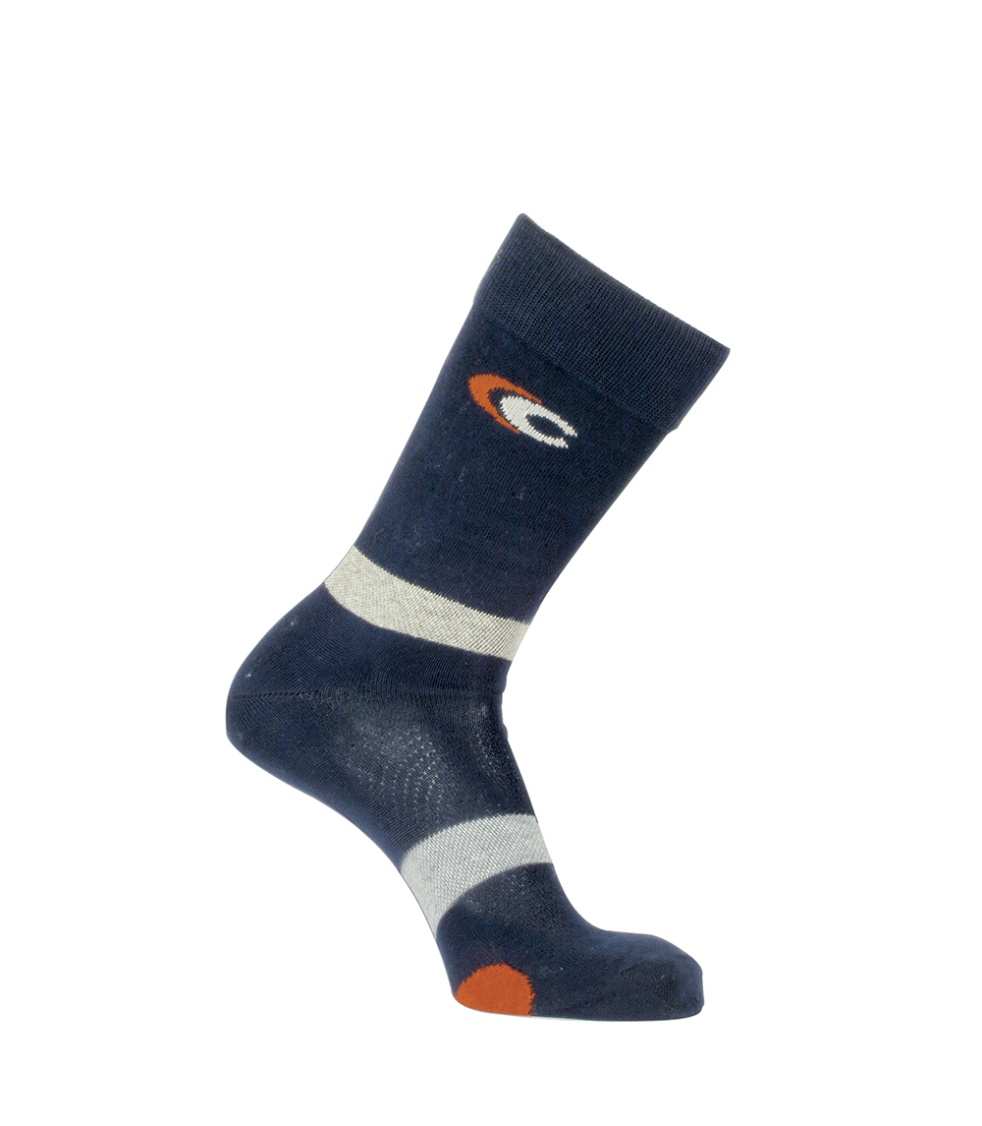 COMPOSITION: 78% coton mercerisé - 17% Nylon - 3% elastan LYCRA® - 2% cotonCOULEUR: 
00 bleu navyTAILLE: 
XS (36-38), 
S (39-41), 
M (42-44), 
L (45-47)DOMAINE D'EMPLOI: Logistique, Bâtiment, Industrie, Nettoyage, Agriculture, pour milieux chaudsMINIMUM DE COMMANDE: 3 paires par pointure et couleur, emballées individuellementGENRE: FEMME, HOMMEPERFORMANCE E PLUS: Anti-chaudMATÉRIAUX ET TECHNOLOGIES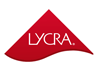 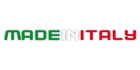 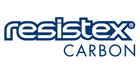 